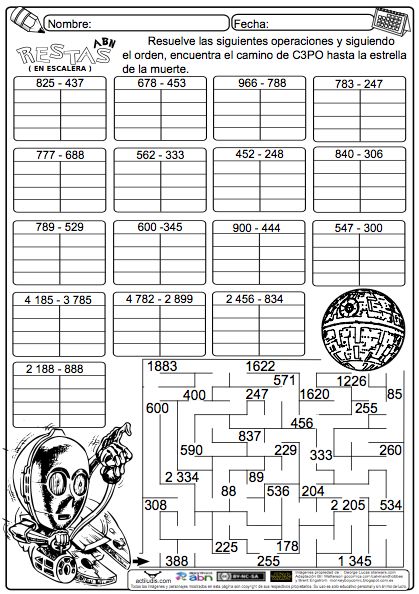 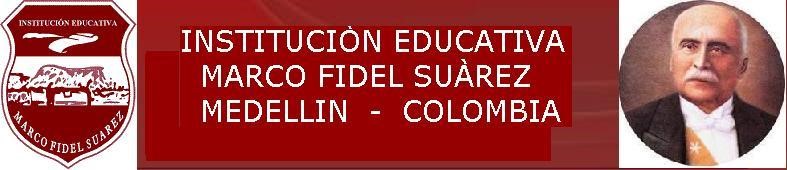 TALLER # 3INSTITUCIÓN EDUCATIVA MARCO FIDEL SUAREZ. SECCIÓN CARLOS OBANDO VELASCOBANCO DE TALLERESAREA: Matemáticas                        DOCENTE: Beatriz Elena Marín B.Grado en que se puede aplicar: 4°     Duración: 2 horas clase. Resolver individualmenteOBJETIVO: Reconoce el signo igual como una equivalenciaentre expresiones con restas Tema o Competencia:  Razonamiento, resolución y planteamiento de problemas. Elaboración, comparación y ejercitación de PROCEDIMIENTOS